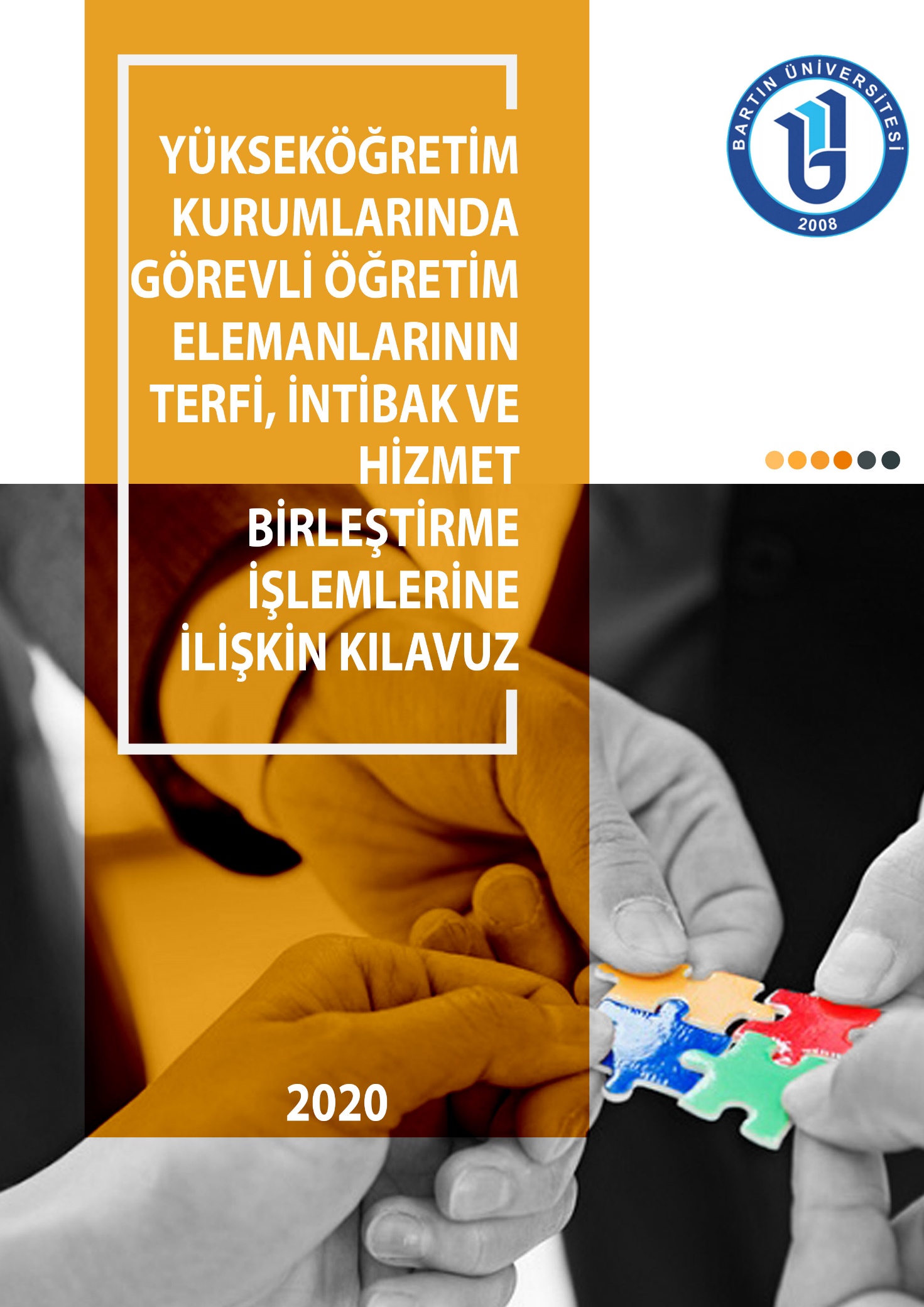 A. ÖNSÖZ VE TANIMLARA.1 ÖNSÖZÜniversitelerdeki öğretim elemanları ile memurların özlük ve diğer personel işlemlerinde standartları sağlamak, hataları azaltmak ve uygulamada birlikteliği sağlamak amacıyla dokümanlar hazırlayarak Personel Daire Başkanlığının web sayfası üzerinden erişime sunuyoruz.Bu amaçla, öğretim elemanlarının atama, terfi, intibak, ve hizmet birleştirme işlemlerinde uygulayıcılara rehber olması bakımından bir kılavuz hazırlığına geçtiğimiz yıl sonu başladık. Farklı üniversitelerdeki meslektaşlarımızın görüşlerini alarak yapmaya gayret ettiğimiz bu kılavuzda öğretim elemanlarının başlangıç dereceleri, derece ve kademe terfileri, yüksek lisans, doktora, doçentlik değerlendirmeleri ile çeşitli hizmet birleştirme işlemlerine dair örnekler ve bilgilendirmeler yaptık.Ayrı bir paragraf açmak gerekirse, kılavuzun hazırlanmasındaki en büyük emeklerden birisi Bingöl Üniversitesi Şube Müdürü Veysel ALBAYRAK’a aittir. Sürecin en başından sonuna kadar desteklerini bizden esirgemediği için kendilerine şükranlarımızı sunuyoruz.	Bununla birlikte, kılavuza dair değerli görüşlerini bizlerle paylaşan; Karamanoğlu Mehmet Bey Üniversitesi Personel Daire Başkanı Mustafa SAĞLAM, Aydın Adnan Menderes Üniversitesi Personel Daire Başkanı Gökhan ÜLKÜ, Kırklareli Üniversitesi Personel Daire Başkanlığı Şube Müdürü Rahim ŞAHİN’e teşekkür ediyoruz.	Son olarak, hazırlanan bu çalışmanın bir başlangıç olduğunu ifade etmek isteriz. Söz konusu kılavuz, gün geçtikçe farklı örnek ve içeriklerle zenginleşerek gelecek yıllar adına başta Personel Daire Başkanlığı çalışanları için rehber bir doküman olma hüviyeti kazanacaktır.	 Saygılarımızla.A.2 TANIMLARBu kılavuzda yer alan bazı tanımlar;DERECE YÜKSELTİLMESİ : Öğretim elemanlarının yükselebilecekleri derecede aynı unvanla boş bir kadronun bulunması, Derecesi içinde en az üç yıl bulunmuş ve bu derecenin üçüncü kademe aylığını bir yıl fiilen almış olması ve bu süre içinde olumlu sicil almış bulunmaları şartıyla bir üst dereceye yükseltilebilmelerini ifade eder.DİL ÖĞRENİMİ: Esas öğrenim için gerekli görülen yurt içi ve/veya yurt dışındaki dil öğrenimini tanımlar.ESAS ÖĞRENİM SÜRESİ: İhtiyaç duyulan hâllerde görülen dil veya hazırlık öğreniminden sonra başlayan öğrenimini ifade eder.EMEKLİ MÜKTESEBİ DERECE VE KADEMESİ: 5434 sayılı Kanuna tabi öğretim elemanlarının memuriyetlerinde geçen süreler ile diğer sosyal güvenlik kurumlarında geçen hizmetlerin birleştirilmesi sonucu bulunan emekli keseneğine esas derece ve kademesidir.GÖREV AYLIĞI/ÖDEMEYE ESAS DERECE VE KADEMESİ: Öğretim elemanlarının maaşa esas olan derece ve kademesidir. HAZIRLIK ÖĞRENİMİ: Öğrencinin yurt dışında göreceği esas öğrenime temel oluşturulması veya eğitim sistemi farklılığından doğan eksikliklerinin giderilmesi amacıyla esas öğrenim görülecek yükseköğretim kurumu tarafından gerekli görülen eğitimi ifade eder.KADEME İLERLEMESİ: Öğretim elemanlarının, bulundukları kademede en az bir yıl çalışmış ve olumlu sicil almış olmalarına ve aynı derecede ilerlenebilecek bir kademenin bulunması ve kademe ilerlemesinin yapılmasını tanımlar.KAZANILMIŞ HAK AYLIĞI DERECE VE KADEMESİ: Öğretim elemanlarının 2914 sayılı Kanun ile 657 sayılı Kanunun ilgili maddeleri uyarınca memuriyete giriş derece ve kademesi ile yine bu Kanunlarda yer alan diğer hususlara göre bulunacak derece ve kademesini ifade eder.KADRO DERECESİ: Kişinin atandığı veya hali hazırda bulunduğu kadronun derecesidir. TERFİ: Öğretim elemanlarının bulundukları derece ve kademeden daha üst bir derece ve kademeye yükseltilmesini ifade eder.TERFİ TARİHİ: Öğretim elemanlarının derece ve kademe ilerlemesine müstahak olduğu tarihi ifade eder.A.3 HİZMET SINIFLARIA) ÖĞRETİM ÜYELERİ SINIFI: Bu sınıf; profesörler, doçentler ve doktor öğretim üyelerinden oluşur. B) ÖĞRETİM GÖREVLİLERİ SINIFI: Bu sınıf, öğretim görevlilerinden oluşur. C) ARAŞTIRMA GÖREVLİLERİ SINIFI: Bu sınıf, araştırma görevlilerinden oluşur. A.4 GİRİŞ DERECELERİA) Profesörler, profesör kadrosuna atandıkları tarihi izleyen aybaşından itibaren birinci derecenin ilk kademe aylığını alırlar.Örnek-1; Daha önce Doçent kadrosunda çalışan ve Profesör kadrosuna yükseltilerek ataması yapılan adayın derece, kademe ve ek gösterge durumu aşağıdaki tablodaki gibidir. Örnek-2Daha önce Profesör kadrosunda (dört yılını tamamlamamış) görev yapmakta iken naklen/açıktan (tekrar) Profesör kadrosuna ataması yapılan adayın derece, kademe ve ek gösterge durumu aşağıdaki tablodaki gibidir. B) Doçentler, doçent kadrosuna atandıkları tarihi izleyen aybaşından itibaren üçüncü derecenin ilk kademe aylığını alırlar.Örnek-1; Daha önce Doktor Öğretim Üyesi kadrosunda çalışan ve Doçent kadrosuna ataması yapılan adayın derece, kademe ve ek gösterge durumu aşağıdaki tablodaki gibidir. *Doçent kadrosuna atandığı için bir derece verilmiştir.Örnek-2Daha önce Doçent kadrosunda çalışan ve Doçent kadrosuna naklen/açıktan (tekrar) ataması yapılan adayın derece, kademe ve ek gösterge durumu aşağıdaki tablodaki gibidir.Örnek-3Daha önce Araştırma Görevlisi kadrosunda çalışan ve Doçent kadrosuna naklen/açıktan (tekrar) ataması yapılan adayın derece, kademe ve ek gösterge durumu aşağıdaki tablodaki gibidir.*Doçent kadrosuna atandığı için bir derece verilmiştir.Örnek-4Daha önce 1 inci Doktor Öğretim Üyesi kadrosunda 1/4 olarak çalışan ve 3 üncü derece Doçent kadrosuna naklen/açıktan (tekrar) ataması yapılan adayın derece, kademe ve ek gösterge durumu aşağıdaki tablodaki gibidir.C) Doktor öğretim üyeleri, doktor öğretim üyesi kadrosuna atandıkları tarihi izleyen aybaşından itibaren beşinci derecenin ilk kademe aylığını alırlar. Örnek-1; Açıktan doktor öğretim üyesi kadrosuna atanan (sosyal alan mezunu) bir adayın derece, kademe ve ek gösterge durumu aşağıdaki tablodaki gibidir.*Yüksek Lisans ve Doktora öğrenimi değerlendirilmiştir. (1 derece+1 Kademe)Örnek-2; Daha önce öğretim görevlisi kadrosunda çalışan ve doktor öğretim üyesi kadrosuna atanan naklen/açıktan (tekrar) ataması yapılan adayın derece, kademe ve ek gösterge durumu aşağıdaki tablodaki gibidir.*Doktora öğrenimi değerlendirilmiştir. (1 derece)Örnek-3; Daha önce doktor öğretim üyesi kadrosunda çalışan ve doktor öğretim üyesi kadrosuna naklen/açıktan tekrar ataması yapılan adayın derece, kademe ve ek gösterge durumu tablodaki gibidir.Örnek-4Daha önce 1 inci Öğretmen kadrosunda 1/4 olarak çalışan ve 3 üncü derece Doktor Öğretim kadrosuna naklen/açıktan (tekrar) ataması yapılan adayın derece, kademe ve ek gösterge durumu aşağıdaki tablodaki gibidir.D) Öğretim görevlileri ve araştırma görevlilerinin giriş dereceleri (657 sayılı Devlet Memurları Kanununun değişik 36 ncı maddesinin “Ortak Hükümler”i ile getirilen kademe ilerlemesi ve derece yükselmesine ilişkin hükümleri hariç) Devlet Memurları Kanunu hükümleri uyarınca öğrenim niteliğine ve süresine göre tespit edilecek kazanılmış hak aylık derece ve kademelerine iki derece eklenmek suretiyle belirlenir.Örnek-1; Açıktan öğretim görevlisi kadrosuna atanan (657 sayılı Devlet Memurları Kanununun değişik 36 ncı maddesinin “Ortak Hükümler”i ile getirilen kademe ilerlemesi ve derece yükselmesine ilişkin hükümleri hariç) olmak üzere yüksek lisans mezunu adayın derece, kademe ve ek gösterge durumu aşağıdaki tablodaki gibidir.*Yüksek Lisans öğrenimi değerlendirilmiştir. (1 Kademe)Örnek-2; Açıktan öğretim görevlisi kadrosuna atanan (657 sayılı Devlet Memurları Kanununun değişik 36 ncı maddesinin “Ortak Hükümler”i ile getirilen kademe ilerlemesi ve derece yükselmesine ilişkin hükümleri değerlendirilerek) Mühendislik alanından lisans mezunu olup, ayrıca yüksek lisans mezunu olan adayın derece, kademe ve ek gösterge durumu aşağıdaki tablodaki gibidir.*Yüksek Lisans öğrenimi değerlendirilmiştir. (1 Kademe)Örnek-3; Milli Eğitim Bakanlığında Öğretmen olarak görev yapan kişinin naklen 7 nci derece araştırma görevlisi kadrosuna atanması halinde derece, kademe ve ek gösterge durumu aşağıdaki tablodaki gibidir.B. ÖĞRETİM ELEMANLARININ TERFİ, ÖĞRENİM DEĞERLENDİRME VE HİZMET BİRLEŞTİRME İŞLEMLERİB.1 Derece Terfi İşlemleri Yükseköğretim kurumlarında öğretim elemanlarının derece terfi işlemleri 2914 sayılı Yükseköğretim Personel Kanununun 7 nci maddesinde düzenlenmiştir. İlgili düzenleme şu şekildedir;“Öğretim elemanları;Yükselebilecekleri derecede aynı unvanla boş bir kadronun bulunması, Derecesi içinde en az üç yıl bulunmuş ve bu derecenin üçüncü kademe aylığını bir yıl fiilen almış olmaları, Bu süre içinde olumlu sicil almış bulunmaları, Şartıyla bir üst dereceye yükseltilebilirler.”B.1. Örnek-14 üncü derece kadroda, kazanılmış hak aylığı, emekli aylığı ve görev aylığı 5/3 olan bir doktor öğretim üyesi yıllık terfisi geldiğinde kazanılmış hak aylığı, emekli aylığı ve ödeme aylığı 4/1 olarak derece ilerlemesi yapılır.B.1. Örnek-25 inci derece kadroda, kazanılmış hak aylığı, emekli aylığı 7/3, ödeme aylığı 5/1 olan bir doktor öğretim üyesi yıllık terfisi geldiğinde ödeme aylığı bilgisi ilerletilmeden, kazanılmış hak aylığı, emekli aylığı 6/1 olarak derece ilerlemesi yapılır.B.1. Örnek-34 üncü derece kadroda, kazanılmış hak aylığı, emekli aylığı 7/3, ödeme aylığı 5/3 olan bir öğretim görevlisinin yıllık terfisi geldiğinde Kazanılmış hak aylığı, emekli aylığı 6/1, ödeme aylığı 4/1 olarak derece ilerlemesi yapılır.B.1. Örnek-4 5 inci derece kadroda, Kazanılmış hak aylığı, emekli aylığı 7/3, ödeme aylığı 5/3 olan bir öğretim görevlisinin yıllık terfisi geldiğinde Kazanılmış hak aylığı, emekli aylığı 6/1, ödeme aylığı 5/4 olarak derece ilerlemesi yapılır.B.2 Kademe Terfi İşlemleri Yükseköğretim kurumlarında öğretim elemanlarının derece terfi işlemleri 2914 sayılı Yükseköğretim Personel Kanununun 8 inci maddesinde düzenlenmiştir. İlgili düzenleme şu şekildedir;“Öğretim elemanlarının kademe ilerlemesi, bulundukları kademede en az bir yıl çalışmış ve olumlu sicil almış olmalarına ve aynı derecede ilerlenebilecek bir kademenin bulunmasına bağlıdır.  Kademe ilerlemesi, ilgililerin hak kazandıkları tarihten geçerli olmak üzere yapılır.”B.2. Örnek-1Kazanılmış hak aylığı, emekli aylığı ve ödeme aylığı 5/1 olan bir doktor öğretim üyesi yıllık terfisi geldiğinde kazanılmış hak aylığı, emekli aylığı ve ödeme aylığı 5/2 olarak kademe ilerlemesi yapılır.B.2. Örnek-2Kazanılmış hak aylığı, emekli aylığı 6/1, ödeme aylığı 5/1 olan bir doktor öğretim üyesi yıllık terfisi geldiğinde ödeme aylığı bilgisi ilerletilmeden, kazanılmış hak aylığı, emekli aylığı 6/2 olarak kademe ilerlemesi yapılır.B.2. Örnek-3Kazanılmış hak aylığı, emekli aylığı 7/1, ödeme aylığı 5/1 olan bir öğretim görevlisinin yıllık terfisi geldiğinde Kazanılmış hak aylığı, emekli aylığı 7/2, ödeme aylığı 5/2 olarak kademe ilerlemesi yapılır.B.2. Örnek-45 inci derece kadroda, Kazanılmış hak aylığı, emekli aylığı 6/1, ödeme aylığı 5/4 olan bir öğretim görevlisinin yıllık terfisi geldiğinde Kazanılmış hak aylığı, emekli aylığı 6/2, ödeme aylığı 5/5 olarak kademe ilerlemesi yapılır.B.3 Yüksek Lisans Öğreniminin DeğerlendirilmesiYükseköğretim kurumlarında öğretim elemanlarının yüksek lisans öğreniminin değerlendirilmesi işlemleri 2914 sayılı Yükseköğretim Personel Kanununun 6 ncı maddesinde düzenlenmiştir.İlgili düzenleme şu şekildedir;“Yükseköğrenimi tamamladıktan sonra, hizmete girmeden önce veya hizmet sırasında yüksek lisans veya yükseköğrenim üstü uzmanlık öğrenimi görenlere, bir kademe ilerlemesi; tıpta uzmanlık belgesi alanlara veya doktora yapanlara ve doçentlik unvanını alarak doçent kadrosuna atananlara bir derece yükselmesi uygulanır.”Öğretim elemanlarının tezsiz yüksek lisans mezunu olmaları halinden de ilave bir kademe uygulamasından yararlandırılmaları gerekir. B.3. Örnek:1Kazanılmış hak aylığı, emekli aylığı 7/1, ödeme aylığı 5/1 olan bir araştırma görevlisinin yüksek lisans öğrenimi değerlendirildiğinde kazanılmış hak aylığı, emekli aylığı 7/2, ödeme aylığı 5/2 olarak 1 (bir) kademe ilerlemesi yapılır.B.4. Doktora Öğreniminin DeğerlendirilmesiYükseköğretim kurumlarında öğretim elemanlarının doktora öğreniminin değerlendirilmesi işlemleri 2914 sayılı Yükseköğretim Personel Kanununun 6 ncı maddesinde düzenlenmiştir.İlgili düzenleme şu şekildedir;“Yükseköğrenimi tamamladıktan sonra, hizmete girmeden önce veya hizmet sırasında yüksek lisans veya yükseköğrenim üstü uzmanlık öğrenimi görenlere, bir kademe ilerlemesi; tıpta uzmanlık belgesi alanlara veya doktora yapanlara ve doçentlik unvanını alarak doçent kadrosuna atananlara bir derece yükselmesi uygulanır.”2914 sayılı Kanunun 6 ncı maddesinde “…tıpta uzmanlık belgesi alanlara veya doktora yapanlara … bir derece yükselmesi uygulanır.” hükmü yer almakta ise de ilgili Kanun hükmünde yer almayan veteriner hekimlikte uzmanlık, diş hekimliğinde uzmanlık, eczacılıkta uzmanlık ve sanatta yeterlilikte alanlara da bir derece verilmesi gerekmektedir. B.4. Örnek:1Kazanılmış hak aylığı, emekli aylığı 9/2, ödeme aylığı 7/2 olan bir araştırma görevlisinin doktora öğrenimi değerlendirildiğinde Kazanılmış hak aylığı, emekli aylığı 8/2, ödeme aylığı 6/2 olarak 1 (bir) derece ilerlemesi yapılır.B.5 Bütünleşik Doktora Eğitiminin DeğerlendirilmesiYükseköğretim kurumlarında öğretim elemanlarının bütünleşik doktora öğreniminin değerlendirilmesi işlemleri 2914 sayılı Yükseköğretim Personel Kanununun 6 ncı maddesinde düzenlenmiştir.İlgili düzenleme şu şekildedir;“Yükseköğrenimi tamamladıktan sonra, hizmete girmeden önce veya hizmet sırasında yüksek lisans veya yükseköğrenim üstü uzmanlık öğrenimi görenlere, bir kademe ilerlemesi; tıpta uzmanlık belgesi alanlara veya doktora yapanlara ve doçentlik unvanını alarak doçent kadrosuna atananlara bir derece yükselmesi uygulanır.”B.5. Örnek:1Kazanılmış hak aylığı, emekli aylığı 8/2, ödeme aylığı 6/2 olan bir araştırma görevlisinin bütünleşik doktora öğrenimi değerlendirildiğinde Kazanılmış hak aylığı, emekli aylığı 7/2, ödeme aylığı 5/2 olarak 1 (bir) derece ilerlemesi yapılır.B.6 Doçentlik Unvanının Alınması ve DeğerlendirilmesiYükseköğretim kurumlarında doçent unvanının tanımı 2547 sayılı Yükseköğretim Kanununun 3 üncü maddesinin 2 nci fıkrasında düzenlenmiştir.İlgili düzenleme şu şekildedir;Doçent: Üniversitelerarası Kurul tarafından verilen doçentlik akademik unvanına sahip kişidir.Yükseköğretim kurumlarında öğretim elemanlarının doçentlik öğreniminin değerlendirilmesi işlemleri 2914 sayılı Yükseköğretim Personel Kanununun 6 ncı maddesinde düzenlenmiştir.İlgili düzenleme şu şekildedir;“Yükseköğrenimi tamamladıktan sonra, hizmete girmeden önce veya hizmet sırasında yüksek lisans veya yükseköğrenim üstü uzmanlık öğrenimi görenlere, bir kademe ilerlemesi; tıpta uzmanlık belgesi alanlara veya doktora yapanlara ve doçentlik unvanını alarak doçent kadrosuna atananlara bir derece yükselmesi uygulanır.”B.6. Örnek-1Kazanılmış hak aylığı, emekli aylığı, ödeme aylığı 3/2 olan bir doktor öğretim üyesi (1 veya 2.) Derece doçent kadrosuna atanırken doçentlik unvanı değerlendirildiğinde Kazanılmış hak aylığı, emekli aylığı, ödeme aylığı 2/2 olarak 1 (bir) derece ilerlemesi yapılır.B.6. Örnek-2Kazanılmış hak aylığı, emekli aylığı, ödeme aylığı 5/2 olan bir doktor öğretim üyesi doçent kadrosuna atanırken doçentlik unvanı değerlendirildiğinde kazanılmış hak aylığı, emekli aylığı 4/2,  2914 sayılı Kanunun 3/A-b maddesi uyarınca ödeme aylığı 3/1 olarak belirlenerek 1 (bir) derece ilerlemesi yapılır.B.7.Öğrenime Bağlı Kazanılan Haklar ve Değerlendirilmesi Öğretim elemanlarının 657 sayılı Kanunun 36 ncı maddesinin “Ortak Hükümler” başlıklı “A” maddesinde belirtilen öğrenim durumlarına göre giriş derece ve kademeleri aşağıda gösterilmiştir.B.7.1. 657 Sayılı Kanunun 36. Maddesinin A-2 Bendi kapsamında yapılan değerlendirmeDört yıl süreli yüksek öğrenimi bitirenlerden yüksek mühendis, mühendis, yüksek mimar, mimar sıfatını almış olanlar ile bunlardan öğretmenlik hizmetinde çalışanlar, Erkek Teknik Yüksek Öğretmen Okulu, Erkek Teknik Öğretmen Okulu ve Devlet Tatbiki Güzel Sanatlar Yüksek Okulu mezunları, İstanbul Devlet Güzel Sanatlar Akademisi ile uygulamalı Endüstri Sanatları Yüksek Okulu mezunları, Teknik Eğitim Fakültesi (Yüksek Teknik Öğretmen Okulu ve Güzel Sanatlar Fakültesi, İstanbul Devlet Tatbiki Güzel Sanatlar Yüksek Okulu) mezunları, öğrenimlerine göre tespit edilen giriş derece ve kademelerine bir derece eklenir. B.7.1. Örnek-1Mühendislik bölümü mezunu bir kişinin 6 ncı derece Araştırma Görevlisi kadrosuna atanırken giriş derece ve kademelerine bir derece eklenmek suretiyle kazanılmış hak aylığı ve emekli aylığı 8/1,  ödeme aylığı ise 6/1 olarak belirlenir.B.7.2. 657 Sayılı Kanunun 36. Maddesinin A-5 Bendi kapsamında yapılan değerlendirmeDört yıl ve daha fazla süreli yüksek öğrenim görenlerden tabip, diş tabibi, veteriner hekim, eczacı ile benzeri sağlık bilimleri lisansiyerleri (Hayvan sağlığı dahil) Biyolog unvanına sahip akademik personel giriş derece ve kademelerine bir derece eklenmek suretiyle bulunacak derece ve kademelerden hizmete alınırlar.B.7.1. Örnek-1Veteriner Fakültesi mezunu bir kişinin 7 nci derece Araştırma Görevlisi kadrosuna atanırken giriş derece ve kademelerine bir derece eklenerek kazanılmış hak aylığı ve emekli aylığı 8/1 ödeme aylığı 7/4 olarak belirlenir.B.8 Hazırlık Sınıfı Öğreniminin Değerlendirilmesi Ortaokul ve dengi, lise ve dengi okullarda görülen hazırlık öğrenimi değerlendirilmesi işlemleri 657 sayılı Devlet Memurları Kanununun 36/A-6-b maddesinde düzenlenmiştir.İlgili düzenleme şu şekildedir;“Ortaokul ve dengi, lise ve dengi okulların, normal öğrenim süresinden fazla olması halinde, başarılı her öğrenim yılı için bir kademe ilerlemesi uygulanır. Bunlardan teknik öğretim okulları mezunlarına, meslekleri ile ilgili görevlerde çalışmaları halinde ayrıca bir kademe ilerlemesi daha verilir.” B.8. Örnek-1Kazanılmış hak aylığı, emekli aylığı ve ödeme aylığı 5/1 olan bir doktor öğretim üyesinin orta öğretimde görülen hazırlık eğitiminin değerlendirildiğinde kazanılmış hak aylığı, emekli aylığı ve ödeme aylığı 5/2 olarak kademe ilerlemesi yapılır.B.9 Doğum Sebebiyle Geçen Sürelerin DeğerlendirilmesiYükseköğretim kurumlarında öğretim elemanlarının 657 sayılı Devlet Memurları Kanunun 108/B maddesi uyarınca doğum sebebiyle aylıksız izinde geçen sürelerin değerlendirilmesi işlemi aynı Kanunun 36/C-8 inci maddesinde düzenlenmiştir. İlgili düzenleme şu şekildedir:“108 inci maddenin (B) fıkrası uyarınca kullanılan aylıksız izin süreleri, her yıl için bir kademe ilerlemesi ve her üç yıl için bir derece yükselmesi verilmek suretiyle değerlendirilir.” Kanunun yürürlüğe girdiği 29.01.2016 tarihinden sonraki sürelere ilişkin değerlendirme yapılmalı, anılan tarihten önce bu kapsamda kullanılan aylıksız izin süreleri değerlendirilmemelidir.B.9. Örnek-110.02.2019-10.02.2020 tarihleri arasında doğum nedeniyle aylıksız izin kullanan bir öğretim görevlisinin göreve başladıktan sonra aylıksız izinde geçen süreleri değerlendirilerek 1 kademe ilerlemesi yapılır.B.10 Askerlik Hizmetlerinin Değerlendirilmesi Yükseköğretim kurumlarında öğretim elemanlarının askerlik hizmetlerinin değerlendirilmesi işlemi memuriyetten önce ise 657 sayılı Devlet Memurları Kanunun 84 üncü maddesi uyarınca, memuriyet içerisinde ise aynı Kanunun 83 üncü maddesi uyarınca yapılmaktadır.İlgili düzenlemeler şu şekildedir:Madde 83: Devlet memuru iken muvazzaf askerlik hizmetini yapmak üzere silahaltına alınanlardan askerlik görevini tamamlayıp memuriyete dönmek isteyenler, terhis tarihinden itibaren 30 gün içinde kurumlarına başvurmak ve kurumları da başvurma tarihinden itibaren azami 30 gün içinde ilgilileri göreve başlatmak zorundadırlar. Bunların muvazzaf askerlikte geçen süreleri muvazzaf askerliğe ayrıldıkları sırada iktisap etmiş oldukları derecede kademe ilerlemesi yapılmak suretiyle değerlendirilir. Bu gibilerin muvazzaf askerliğe ayrılmadan önce işgal ettikleri kadroda kazandıkları kademe ilerlemeleri ayrıca göz önünde bulundurulur. Askerlik öncesi kademe ilerlemeleri ile askerlikte geçen süre toplamının 3 yılı aşan kısmı usulü dairesinde üst dereceye terfi ettikleri zaman bu derecede kademe ilerlemesi yapılmak suretiyle değerlendirilir.Madde 84:Muvazzaf askerlik görevini yaptıktan sonra Devlet memurluğuna atananlar adaylık esaslarına tabi olurlar ve muvazzaf askerlikte geçen süreleri asaletlerinin tasdikinden sonra kademe ilerlemesi yapılmak ve sınav veya seçmeye tabi tutulmak suretiyle derece yükseltilmesinde de değerlendirilir.B.10. Örnek-1Araştırma görevlisi kadrosuna ilk defa atanan bir kişinin memuriyet öncesi yapmış olduğu 6 aylık askerlik hizmeti atama işlemleri sürecinde 657 sayılı Devlet Memurları Kanunun 84 üncü maddesi uyarınca değerlendirilerek terfi tarihi 6 ay öne çekilmelidir.B.10.Örnek-2Doktor öğretim üyesi kadrosuna ilk defa atanan bir kişinin memuriyet öncesi yapmış olduğu 1 yıllık askerlik hizmeti atama işlemleri sürecinde 657 sayılı Devlet Memurları Kanunun 84 üncü maddesi uyarınca değerlendirilerek 1 kademe ilerlemesi yapılır.B.10.Örnek-3Memuriyet içerisinde askerlik hizmetini yapmak üzere aylıksız izne ayrılan bir öğretim görevlisinin 6 ay yapmış askerlik hizmeti sonrası ertesi gün göreve başlama talebinde bulunması halinde 6 aylık askerlik hizmeti 657 sayılı Devlet Memurları Kanunun 83 üncü maddesi uyarınca değerlendirilerek terfi tarihinde herhangi bir değişikliğe gidilmez.B.10.Örnek-4Memuriyet içerisinde askerlik hizmetini yapmak üzere aylıksız izne ayrılan bir öğretim görevlisinin 6 ay yapmış askerlik hizmetinden 10 gün sonra göreve başlama talebinde bulunması halinde 6 aylık askerlik hizmeti 657 sayılı Devlet Memurları Kanunun 83 üncü maddesi uyarınca değerlendirilerek terfi tarihi 10 gün ötelenir.B.11 1416 sayılı Kanuna Tabi Sürelerin DeğerlendirilmesiMilli Eğitim Bakanlığından burs alarak lisans ve lisansüstü eğitimini yurtdışında gören ve görev talebinde bulunarak Yükseköğretim kurumlarının öğretim elemanı kadrolarına atananların lisans ve lisansüstü eğitimde geçen süreleri 1416 sayılı Ecnebi Memleketlere Gönderilecek Talebe Hakkında Kanunun 21 inci maddesi uyarınca kademe ilerlemesi ve derece yükselmesine esas olacak şekilde değerlendirilmesidir.İlgili düzenleme şu şekildedir:“Bu Kanun uyarınca mecburi hizmet karşılığı yurt dışına gönderilenler öğrenimlerini başarıyla tamamladıktan sonra mecburi hizmet yükümlülüklerini ifa etmek üzere, adlarına gönderildikleri kurumların ilgili kadrolarına atanır. (Değişik ikinci fıkra: 19/11/2014-6569/23 md.) Millî Eğitim Bakanlığında istihdam edilmek üzere Millî Eğitim Bakanlığı adına ve hesabına bu Kanun kapsamında yurt dışına gönderilenlerden gönderildikleri ülkede doktora öğrenimlerini tamamladıktan sonra mecburi hizmet yükümlülüklerini ifa etmek üzere yurda dönenler, Millî Eğitim Uzmanı kadrolarına atanır. Bu kişilerin yurt dışında lisansüstü eğitim amacıyla geçirdikleri sürelerin tamamı, Bakanlıkça belirlenen yurt dışında azami eğitim süresini geçmemek üzere, memuriyette geçmiş sayılarak, bu sürelerin her yılı bir kademe ilerlemesine ve her üç yılı bir derece yükselmesine esas olacak şekilde değerlendirilir ve 657 sayılı Kanunun 68 inci maddesinin (B) fıkrasında öngörülen çalışma sürelerinin hesabında da dikkate alınır.”Türk Öğrencilerin Yabancı Ülkelerde Öğrenimleri Hakkında Yönetmelikte; esas öğrenim süresi: İhtiyaç duyulan hâllerde görülen dil veya hazırlık öğreniminden sonra başlayan öğrenim olarak, dil öğrenimi: Esas öğrenim için gerekli görülen yurt içi ve/veya yurt dışındaki dil öğrenim olarak, hazırlık öğrenimi: Öğrencinin yurt dışında göreceği esas öğrenime temel oluşturulması veya eğitim sistemi farklılığından doğan eksikliklerinin giderilmesi amacıyla esas öğrenim görülecek yükseköğretim kurumu tarafından gerekli görülen eğitim olarak tanımlanmıştır.1416 sayılı Kanunun 21 inci maddesi kapsamında yapılacak değerlendirmede Bakanlıkça belirlenen yurt dışında azami eğitim süresini geçmemek üzere sadece esas öğrenimde süresilerinin dikkate alınması gerekmektedir.Ayrıca, 1416 sayılı Kanun uyarınca bu kapsamda yükümlülükleri bitenlerin dâhil 21 inci madde hükümlerinden yararlandırılması gerekmektedir.B.11.Örnek-1Milli Eğitim Bakanlığı hesabına yükseköğretim kurumları adına öğrenim gören ve ataması yapılması teklif edilen kişin öğretim görevlisi kadrosuna ataması yapılması durumunda Devlet Memurları Kanunu Hükümleri uyarınca öğrenim niteliği ve süresine göre tespit edilecek giriş kademe ve dereceleri esas öğrenimde geçirilen sürelerin eklenmesi suretiyle tespit edilir.Yurtdışında bulunan kişiye ait öğrenim süreleri tablosu Durumu belirtilen öğrencinin 12.01.2018 tarihinde doktora öğrenimin bitirdiği düşünüldüğünde;Yüksek lisans öğreniminde geçen 1 yıl, doktora öğreniminde geçen 3 yılın toplamı olan 4 yılın değerlendirilmesi sonucu 1 derece + 1 kademe ilerlemesi yapılması gerekmektedir.B.11.Örnek-2Yurtdışında bulunan kişiye ait öğrenim süreleri tablosu Verilmiş Süre Uzatımları (Burslu veya Burssuz olması fark etmez)Durumu belirtilen öğrencinin 12.06.2020 tarihinde doktora öğrenimin bitirdiği düşünüldüğünde;Yüksek lisans öğreniminde geçen 1 yıl, doktora öğreniminde geçen 5 yılın toplamı olan 6 yılın değerlendirilmesi sonucu 2 derece ilerlemesi yapılması gerekmektedir.B.12 Hizmet Birleştirme İşlemleriB.12.1 5434 sayılı Kanuna Tabi Olanların Sigortalık Sürelerinin DeğerlendirilmesiHizmet birleştirilmesi; 5434 Sayılı Kanuna tabi memurların memuriyete başlamadan önce veya memuriyetten ayrılarak T.C. Emekli Sandığı dışında herhangi bir sosyal güvenlik kuruluşuna (Sosyal Sigortalar Kurumu ve BAĞ-KUR) pirim ödemek suretiyle geçen hizmetlerinin T.C. Emekli Sandığına tabi hizmetleri ile birleştirilerek emeklilik müktesebinin yükseltilmesi işlemleridir.5434 sayılı T.C. Emekli Sandığı Kanununa ek ve geçici maddeler eklenmesine ve bu kanun ile diğer bazı kanunların bazı hükümlerinin değiştirilmesi ve kaldırılmasına dair olan 08.07.1971 tarihli ve 1425 sayıl Kanunun ek 3. maddesi ile 5434 sayılı Kanuna eklenen ek 18. maddedeki Sosyal Sigortalar Kanununa tabi görevde bulunduktan sonra iştirakçi olanların emeklilik keseneklerine personel kanunları gereğince kazanılmış hak olarak aldıkları derece ve kademe aylıkları üzerine, sigorta pirimi ödemek suretiyle geçirdikleri sürelerin, her yılı bir kademe ilerlemesine ve tahsil durumlarına göre her 2, 3, 4, veya 5 yılı bir derece yükselmesine esas olacak şekilde eklenerek bulunacak derece ve kademe aylığı esas alınır. (Bu süreler, 01.03.1975 tarihinden itibaren 1897 sayılı Kanunla 3 yıl olarak yeniden düzenlenmiştir.)5434 sayılı T.C. Emekli Sandığı Kanununa 08.07.1971 gün ve 1415 sayılı Kanunla eklenen ek 18. maddesi ile;Sosyal Sigortalar kanununa tabi görevlerde bulunduktan sonra iştirakçi olanların, emeklilik keseneklerine, personel kanunları gereğince kazanılmış hak olarak aldıkları derece ve kademe aylıkları üzerine, sigorta primi ödemek suretiyle geçirdikleri sürelerin her yılına bir kademe her 3 yılına bir derece verilmek suretiyle emeklilik keseneğine esas aylıklarının tespitinde nazara alınacağı,Bunların, personel kanunlarına göre kazanılmış hak olarak aldıkları kademelerin ilerletildiği veya derecelerin yükseltildiği sürece, emeklilik keseneğine esas kademelerinin ilerletileceği ve derecelerinin yükseltileceği,Ancak bunların emeklilik keseneğine esas derecelerinin yükseltilebilmesi için, tahsil durumları itibariyle personel kanunları hükümlerine göre, en son yükselebilecekleri dereceleri geçmemeleri ve bir derecede en az geçirilmesi gereken yıl sayısı kadar kademeden emekli keseneği ödemiş olması şartının aranacağı;18 yaşın ikmalinden önce veya iştirakçi oldukları tarihteki tahsil derecelerinden daha aşağı bir tahsil derecesinden sigorta primi ödemek suretiyle geçirdikleri süreler dikkate alınmayacağı;Sigorta primi ödemek suretiyle geçen sürelerin, personel kanunları hükümlerine göre memuriyette geçmiş sayılmak suretiyle kazanılmış hak derece ve kademelerin tespitinde değerlendirilen kısımları, bu madde uyarınca, emeklilik keseneğine esas aylığın tespitinde değerlendirilen kısımlar, bu madde uyarınca ayrıca nazara alınmayacağı, hükme bağlanmıştır.Söz konusu madde uyarınca iştirakçi oldukları tarihteki öğrenim derecelerinden daha aşağı bir öğrenim derecesinde sigorta primi ödemek suretiyle geçmiş süreleri bulunanların emeklilik keseneğine esas aylıklarının tespitinde bu sürelerin dikkate alınmaması gerekmekte ise de; 1897 sayılı Kanunla 01.03.1975 tarihinden itibaren Devlet Memurları Kanununda değişiklik yapılarak, gerek bu tarih itibariyle intibakı yapılacak olanlara ve gerekse bu tarihten sonra öğrenimi değişecek olanlara uygulanmak üzere 36.maddenin A bendinin12/d fıkrası ile “Memuriyette iken veya memuriyetten ayrılarak (87.maddeye tabi kurumlarda çalışanlar dâhil) üst öğrenimi bitirenle, aynı üst öğrenim tahsile ara vermeden başlayan ve normal süresi içinde bitiren emsallerinin ulaştıkları derece ve kademeyi aşmamak kaydıyla, bitirdikleri üst öğrenimin giriş derece ve kademesine memuriyette geçirdikleri başarılı hizmet süresinin tamamı her yıl bir kademe, her üç yıl bir derce hesabıyla ilave edilmek suretiyle bulunacak derece ve kademeye yükseltilirler.” hükmü getirilmiştir.01.03.1971 tarihinde yürürlüğe girmiş olan 5434 sayılı Kanunun Ek 18. (08.07.1971- 1425/2.md) maddesinin iştirakçi oldukları tarihteki tahsil derecesinin altında geçen sigortalı süreleri değerlendirilmez hükmü 01.03.1975 tarihinde yürürlüğe giren 657 sayılı Kanunun 36.maddesinin (A) bendinin (12/d) fıkrasının sigortalı sürelerinin emsali ile mukayese edilerek emekli keseneğine esas aylıklarının derece ve kademelerinin tespit edilmesi karşısında geçerliliğini kaybetmiştir.Bu nedenle öğrenim durumları değişenlerin kazanılmış hak (görev) aylıklarının derece ve kademelerinin tespiti ile öğrenim durumu değişikliğinden önce özel sektörde sigortalı olarak geçmiş hizmeti bulunanların bu sürelerinin, 657 sayılı Kanunun değişik 36.maddesinin yukarıda açıklanan (A-12/d) fıkrası hükmüne paralel olarak emsali ile mukayese yapılarak emekli keseneğine esas aylıklarının derece kademeleri belirlenecektir.Buna göre;01.03.1975 tarihinden itibaren aynı tahsili görüp biri özel sektörde sigortalı, diğeri memur olarak işe başlayan ve bir üst öğrenim bitiren iştirakçiler arasında emekli keseneğine esas aylıklar yönünden eşitlik sağlanması amacıyla;Öğrenim durumu değişenlerden, sonradan sandık iştirakçisi olanların. İştirakçi olduktan sonra öğrenim durumu değişenlerin.Emekli keseneğine esas aylıklarının hesaplanmasında primin sürelerinin, 657 sayılı Kanunun 1897 sayılı Kanunla değişik 36.maddesinin (A) bendinin 12/d fıkrası hükmüne paralel olarak değerlendirilmesi gerekmektedir.Diğer taraftan, 5434 sayılı T.C. Emekli Sandığı Kanununda Sandığa tabi bir kurumda görev alanların göreve başladıkları tarihi takip eden aybaşından itibaren iştirakçi olarak Sandıkla ilgilendirilecekleri hükme bağlandığından, sigortalı geçen sürelerin emeklilik keseneğine esas aylığın tespitinde bu hizmetlerin 01.03.1970 tarihinden önce geçmesi ve bu tarihten önce iştirakçi olunması halinde 1214 sayılı Kanun gereğince 01.03.1970 tarihinin; 1425 sayılı Kanun uyarınca da 01.03.1971 tarihinin esas alınması ilgililerin bu tür hizmetleri bulunmasına rağmen 01.03.1970,01.03.1971 veya 1897 sayılı Kanunun yürürlük tarihi olan 01.03.1975 tarihinden sonra iştirakçi olunması durumunda iştirakçi oldukları tarihi izleyen aybaşından itibaren değerlendirilmesi gerekmektedir.B.12.Örnek-1Lise Mezunu olarak 02/01/1987-02/01/1989 tarihleri arasında sigorta pirimi ödemek suretiyle 540 gün çalıştıktan sonra memuriyete girerek 02/03/1989 tarihinde görevine başlamış ve 02/06/1990 tarihinde de adaylığı kaldırılmıştır.Bu memurun emekli keseneğine esas aylığı ilgilinin T.C. Emekli Sandığına iştirakçi olduğu tarihi izleyen aybaşı tarihi olan 15/03/1989 tarihi itibariyle sigorta pirimi ödemek suretiyle geçen 540 günlük(540:30=18 ay=1 yıl 6 ay)süre ile 02/03/1989-15/03/1989 aday olarak memuriyette geçen 13 gün olmak üzere toplam 1 yıl 6 ay 13 günlük sürenin emekli müktesebine esas aylığında değerlendirmeye tabi tutularak lise mezunu bir personelin memuriyete giriş derece ve kademesi olan 13.derecenin 3 kademesi üzerine verilerek emekli müktesebi 12.derecenin 1. kademesine 6 ay 13 gün kıdemli yükseltilecektir. Kıdemi de dikkate alınarak 02/09/1989 tarihinde 12.derecenin 2.kademesine yükseltilecek, bundan sonraki terfileri de öğrenim durumu itibariyle yükselebileceği dereceyi aşmamak koşuluyla kadro şartı aranmayacaktır.Kazanılmış hak aylığı yönünden ise; adaylığının kaldırıldığı tarih olan 02.06.1990 tarihinde (02.03.1989-02.06.1990 tarihleri arasındaki) memuriyette geçen 1 yıl 3 ay hizmeti adaylığının kaldırıldığı tarihten geçerli olmak üzere değerlendirilerek 13/3 den 12/1 e yükseltilecek ve bu derece ve kademede 3 ay kıdemli sayılacak, kıdemli bulunduğu 3 aylık süre dikkate alınarak 02.03.1991 tarihinde 12/2 ye yükseltilecek, bundan sonraki terfilerinde bu tarih izlenecektir.B.12.Örnek-2: 20/06/1959 doğumlu bir kişi 30/06/1975 tarihinde Ortaokuldan mezun olarak 01/01/1976-01/01/1980 tarihleri arasında sigorta pirimi ödemek suretiyle 4 yıl çalıştıktan sonra 01/03/1986 tarihinde memuriyete başlamış ve 01/03/1987 tarihinde de adaylığı kaldırılmıştır.01/01/1976-20/06/1977 tarihleri arasında sigorta pirimi ödemek suretiyle geçen süreler 18 yaşını ikmal etmeden geçmiş olması nedeniyle hizmet değerlendirilmesinde dikkate alınmayacaktır. Bu personelin emekli keseneğine/ esas aylığı ilgilinin T.C. Emekli Sandığına iştirakçi olduğu tarihi izleyen ilk aybaşı tarihi olan 01/04/1986 tarihi itibariyle 18 yaşını ikmalinden sonra 20/06/1977- 01/01/1980 tarihleri arasında sigorta pirimi ödemek suretiyle geçen 2 yıl 6 ay 11 gün,01/03/1986 ile 01/04/1986 tarihleri arasında adaylıkta geçen 1 aylık sürede eklenerek toplam 2 yıl 7 ay 11 günlük hizmeti emekli keseneğine esas aylığında değerlendirmeye tabi tutularak Ortaokul mezununun memuriyete giriş derece ve kademesi olan 14. derecenin 2.kademesi üzerine ilave edilerek emekli müktesebi 13.derenin 1.kademesine 7 ay 11 gün kıdemli yükseltilir. Kıdeminin de ilavesiyle 20/08/1986 tarihinde 13.derecenin 2.kademesine yükseltilir. Öğrenim durumu itibariyle de yükselebileceği 5/9 a kadarki terfilerinde ise kadro koşulu aranmayacaktır.Kazanılmış hak aylığının hesabında ise 01/03/1986-01/03/1987 tarihleri arasında adaylıkta geçen 1 yıllık hizmeti adaylığının kaldırıldığı tarih olan 01/03/1987 tarihinden itibaren değerlendirilecek ve kazanılmış hak aylığı 14/2 den 14.derecenin 3. kademesine yükseltilecektir.B.12.2 5510 sayılı Kanuna Tabi Olanların Sigortalık Sürelerinin DeğerlendirilmesiMemuriyete başlama tarihi 2008 yılının Ekim ayından sonra olan öğretim elemanlarının memuriyet harici geçen süreleri emekli müktesebi kademe ilerlemesinde değerlendirilmez. Bu kişilerin süreleri yalnızca Hizmet Takip Programı diğer hizmet bilgisine ayrı ayrı süreler halinde işlenir. C. İLGİLİ MEVZUAT VE GÖRÜŞLERC.1 KANUNLAR2547 sayılı Yükseköğretim Kanunu2914 sayılı Yükseköğretim Personel Kanunu657 sayılı Devlet Memurları Kanunu5510 sayılı Sosyal Sigortalar ve Genel Sağlık Sigortası Kanunu5434 sayılı Emekli Sandığı Kanunu1416 sayılı Ecnebi Memleketlere Gönderilecek Talebe Hakkında KanunC.2 YÖNETMELİKLERTürk Öğrencilerin Yabancı Ülkelerde Öğrenimleri Hakkında YönetmelikC.3 TEBLİĞLERÜniversiteler Kanunu ve Üniversiteler Personel Kanununu Genel Tebliği (Seri No : 1)Yükseköğretim Kanunu ve Üniversite Personel Kanunu Genel Tebliği (Seri No : 4)Yükseköğretim Kanunu ve Yükseköğretim Personel Kanunu Genel Tebliği (Seri No : 6)Yükseköğretim Kanunu ve Yükseköğretim Personel Kanunu Genel Tebliği (Seri No : 7)Yükseköğretim Kanunu ve Yükseköğretim Personel Kanunu Genel Tebliği (Seri No : 8)Yükseköğretim Kanunu ve Yükseköğretim Personel Kanunu Genel Tebliği (Seri No : 11)Yükseköğretim Kanunu ve Yükseköğretim Personel Kanunu Genel Tebliği (Seri No : 12)5510 Sayılı Kanunun 4 Üncü Maddesinin Birinci Fıkrasının (C) Bendi Kapsamında Sigortalı Sayılanların Hizmet Bilgilerinin Elektronik Ortama Aktarılması Hakkında TebliğC.4 HAZİNE VE MALİYE BAKANLIĞININ YAZILARIÖğretim elemanlarının görev aylıkları konulu 30 Temmuz 2020 tarihli görüşe ulaşmak için TIKLAYINIZ.Master ve doktora yapanların durumları konulu 17 Mayıs 2007 tarihli görüşe ulaşmak için TIKLAYINIZ.Tıpta Uzmanlık konulu 17 Mayıs 2007 tarihli görüşe ulaşmak için TIKLAYINIZ.Yurtdışında geçen sürelerin değerlendirilmesine ilişkin 26 Mart 2007 tarihli görüşe ulaşmak için TIKLAYINIZ.1425 sayılı Kanunun uygulanması konulu 1993/2 sayılı genelgeye ulaşmak için TIKLAYINIZ.C.5 MÜLGA DPB GÖRÜŞLERİ Üniversitede görev yapan memurlar ile öğretim elemanlarının aynı Üniversitede yahut başka bir üniversitede münhal bulunan öğretim elemanı kadrolarına 657 sayılı Devlet Memurları Kanununun 76 ncı veya 74 üncü maddesi çerçevesinde naklen atanıp atanmayacağı hakkındaki 28 Mart 2019 tarihli görüşe ulaşmak için TIKLAYINIZ.Vakıf yükseköğretim kurumlarında profesör unvanında geçen hizmet sürelerinin 2914 sayılı Kanuna ekli makam tazminatı cetvelinde yer alan "profesörler (bu kadroda üç yılını tamamlamış olmak şartıyla)" kapsamında değerlendirilip değerlendirilemeyeceği  hakkındaki 24 Şubat 2017 tarihli görüşe ulaşmak için TIKLAYINIZ.Öğretim elemanının Ahmet Yesevi Üniversitesi ile Türkiye Manas Üniversitesinde öğretim elemanı olarak görev yaptığı sürelerin kazanılmış hak aylığı, görev aylığı ile emekli aylığının tespitinde ne şekilde dikkate alınacağı hakkındaki 09 Şubat 2017 tarihli görüşe ulaşmak için TIKLAYINIZ.Doğum sebebiyle aylıksız izin sürelerinin 2914 sayılı Yükseköğretim Personel Kanununa ekli ek gösterge cetvelinin (a) bendinde yer alan 6400 ek göstergeden yararlanmak için gereken 4 yıllık süresinin kapsamına dahil edilip edilmeyeceği ile söz konusu sürelerin makam tazminatına ilişkin sürede de dikkate alınıp alınmayacağı hakkındaki 06 Şubat 2017 tarihli görüşe ulaşmak için TIKLAYINIZ.Akademik personel hakkında 657 sayılı Devlet Memurları Kanununun 68/B maddesi hükmünün uygulanıp uygulanmayacağı hakkındaki 26 Aralık 2016 tarihli görüşe ulaşmak için TIKLAYINIZ.Yabancı uyruklu öğretim elemanı olarak görev yapılan sürelerin öğretim elemanlarının kazanılmış hak aylık derece ve kademesi, görev aylığı ve emekli keseneğine esas aylık derece ve kademesinde değerlendirilip değerlendirilemeyeceği hakkındaki 28 Ekim 2016 tarihli görüşe ulaşmak için TIKLAYINIZ.Aylıksız izin sürelerinin, 2914 sayılı Yükseköğretim Personel Kanununa ekli ek gösterge cetvelinin (a) bendinde yer alan 6400 ek göstergeden yararlanmak için gereken 4 yıllık süresinin kapsamına dahil edilip edilmeyeceği hakkındaki 13 Kasım 2014 tarihli görüşe ulaşmak için TIKLAYINIZ.5289 sayılı Kanun uyarınca bir dereceden yararlanan Devlet memurunun 2914 sayılı Kanuna tabi öğretim görevlisi ve okutman ile öğretim yardımcıları sınıfından herhangi bir kadroya atanması halinde söz konusu bir derecenin görev aylığının tespitinde dikkate alınıp alınmayacağı hakkındaki 08 Eylül 2014 tarihli görüşe ulaşmak için TIKLAYINIZ.1416 sayılı Kanun kapsamında yurt dışında lisansüstü eğitim amacıyla geçirilen sürelerin memuriyetten sayılmasını düzenleyen hükümlerin 2914 sayılı Kanuna tabi görev yapan öğretim elemanları hakkında uygulanıp uygulanmayacağı hakkındaki 09 Mayıs 2014 tarihli görüşe ulaşmak için TIKLAYINIZ.Öğretim elemanı olarak görev yapan personelin kamu kurum ve kuruluşlarında geçen hizmetleri ile özel sektörde sigortalı olarak geçen hizmetlerinin kazanılmış hak aylığında değerlendirilip değerlendirilmeyeceği ile söz konusu personel hakkında 657 sayılı Devlet Memurları Kanununun 36 ncı maddesinin (A) bendinde yer alan hükümlerin uygulanmasının mümkün bulunup bulunmadığı hakkındaki 28 Mart 2013 tarihli görüşe ulaşmak için TIKLAYINIZ.… Üniversitesi Rektörlüğünde öğretim görevlisi kadrosuna 04/04/2008 tarihinde açıktan ataması yapılan …’ın 13/02/2001-02/07/2001 tarihleri Adalet Bakanlığında hakim olarak görev yaptığı sürelerin kazanılmış hak aylığında değerlendirildiğini, yardımcı doçent kadrosuna ise 17/05/2010 tarihinde atandığını belirterek, ilgilinin kazanılmış hak aylık derecesinin yardımcı doçentler için belirlenen görev aylık derecesinin üstünde olması halinde yapılacak işlem hakkındaki 08 Mart 2013 tarihli görüşe ulaşmak için TIKLAYINIZ.Akademik kadroya atanmadan bu kadroya ait ek gösterge, makam tazminatı ödemelerinden yararlanılamayacağı hakkındaki 07 Haziran 2011 tarihli görüşe ulaşmak için TIKLAYINIZ.C.6 YÖK GÖRÜŞLERİ1416 sayılı Kanuna tabi olarak lisansüstü eğitimde geçen sürelerin değerlendirilmesi hakkındaki BÜMKO görüşünü ileten Yükseköğretim Kurulu Başkanlığının 13 Ocak 2015 tarihli yazıya ulaşmak için TIKLAYINIZ.1416 sayılı Kanuna tabi olarak "Tezsiz Yüksek Lisans" eğitimi tamamlayanlar dönüşlerinde hangi statüde istihdam edileceğine dair Yükseköğretim Kurulu Başkanlığının 27 Mart 2013 tarihli yazıya ulaşmak için TIKLAYINIZ.Doktora mezunu olan kişilere 2914 sayılı Kanunun 6 ncı maddesi uyarınca bir derece verilmesi gerektiğine dair Yükseköğretim Kurulu Başkanlığının görüşüne ulaşmak için TIKLAYINIZ.ÖNEMLİ NOT-Yükseköğretim Kurulu Başkanlığının farklı konularda unvan ve eşdeğerliklere dair kararları bulunmaktadır. İlgili kararlara Bartın Üniversitesi Personel Daire Başkanlığının web sayfasında yer alan “YÖK UYGULAMALAR” modülünden tarih ve konu bazlı arama yapmak suretiyle erişilebilmektedir.REVİZYON BİLGİLERİESKİESKİESKİESKİYENİYENİYENİYENİYENİDOÇENTDOÇENTDOÇENTDOÇENTPROFESÖRPROFESÖRPROFESÖRPROFESÖRPROFESÖRKHAEM MÜK.GAEKGÖSTERGEKHAEM MÜK.GAEKGÖSTERGE4/34/33/148004/34/31/15300ESKİESKİESKİESKİYENİYENİYENİYENİYENİPROFESÖRPROFESÖRPROFESÖRPROFESÖRPROFESÖRPROFESÖRPROFESÖRPROFESÖRPROFESÖRKHAEM MÜK.GAEKGÖSTERGEKHAEM MÜK.GAEKGÖSTERGE1/21/21/253001/21/21/25300ESKİESKİESKİESKİYENİYENİYENİYENİYENİDOKTOR ÖĞRETİM ÜYESİDOKTOR ÖĞRETİM ÜYESİDOKTOR ÖĞRETİM ÜYESİDOKTOR ÖĞRETİM ÜYESİDOÇENTDOÇENTDOÇENTDOÇENTDOÇENTKHAEM MÜK.GAEKGÖSTERGEKHAEM MÜK.GAEKGÖSTERGE5/15/15/136004/14/13/14800ESKİESKİESKİESKİYENİYENİYENİYENİYENİDOÇENTDOÇENTDOÇENTDOÇENTDOÇENTDOÇENTDOÇENTDOÇENTDOÇENTKHAEM MÜK.GAEKGÖSTERGEKHAEM MÜK.GAEKGÖSTERGE2/32/32/348002/32/32/34800ESKİESKİESKİESKİYENİYENİYENİYENİYENİARAŞTIRMA GÖREVLİSİARAŞTIRMA GÖREVLİSİARAŞTIRMA GÖREVLİSİARAŞTIRMA GÖREVLİSİDOÇENTDOÇENTDOÇENTDOÇENTDOÇENTKHAEM MÜK.GAEKGÖSTERGEKHAEM MÜK.GAEKGÖSTERGE4/34/34/923003/33/33/34800ESKİESKİESKİESKİYENİYENİYENİYENİYENİDOKTOR ÖĞRETİM ÜYESİDOKTOR ÖĞRETİM ÜYESİDOKTOR ÖĞRETİM ÜYESİDOKTOR ÖĞRETİM ÜYESİDOÇENTDOÇENTDOÇENTDOÇENTDOÇENTKHAEM MÜK.GAEKGÖSTERGEKHAEM MÜK.GAEKGÖSTERGE    1/41/41/436001/41/43/84800ESKİESKİESKİESKİYENİYENİYENİYENİYENİAÇIKTANAÇIKTANAÇIKTANAÇIKTANDOKTOR ÖĞRETİM ÜYESİDOKTOR ÖĞRETİM ÜYESİDOKTOR ÖĞRETİM ÜYESİDOKTOR ÖĞRETİM ÜYESİDOKTOR ÖĞRETİM ÜYESİKHAEM MÜK.GAEKGÖSTERGEKHAEM MÜK.GAEKGÖSTERGE----8/28/25/13600ESKİESKİESKİESKİYENİYENİYENİYENİYENİÖĞRETİM GÖREVLİSİÖĞRETİM GÖREVLİSİÖĞRETİM GÖREVLİSİÖĞRETİM GÖREVLİSİDOKTOR ÖĞRETİM ÜYESİDOKTOR ÖĞRETİM ÜYESİDOKTOR ÖĞRETİM ÜYESİDOKTOR ÖĞRETİM ÜYESİDOKTOR ÖĞRETİM ÜYESİKHAEM MÜK.GAEKGÖSTERGEKHAEM MÜK.GAEKGÖSTERGE6/26/24/223005/25/25/23600ESKİESKİESKİESKİYENİYENİYENİYENİYENİDOKTOR ÖĞRETİM ÜYESİDOKTOR ÖĞRETİM ÜYESİDOKTOR ÖĞRETİM ÜYESİDOKTOR ÖĞRETİM ÜYESİDOKTOR ÖĞRETİM ÜYESİDOKTOR ÖĞRETİM ÜYESİDOKTOR ÖĞRETİM ÜYESİDOKTOR ÖĞRETİM ÜYESİDOKTOR ÖĞRETİM ÜYESİKHAEM MÜK.GAEKGÖSTERGEKHAEM MÜK.GAEKGÖSTERGE4/24/24/223004/24/24/23600ESKİESKİESKİESKİYENİYENİYENİYENİYENİÖĞRETMENÖĞRETMENÖĞRETMENÖĞRETMENDOKTOR ÖĞRETİM ÜYESİDOKTOR ÖĞRETİM ÜYESİDOKTOR ÖĞRETİM ÜYESİDOKTOR ÖĞRETİM ÜYESİDOKTOR ÖĞRETİM ÜYESİKHAEM MÜK.GAEKGÖSTERGEKHAEM MÜK.GAEKGÖSTERGE    1/41/41/430001/41/43/83600ESKİESKİESKİESKİYENİYENİYENİYENİYENİAÇIKTANAÇIKTANAÇIKTANAÇIKTANDOKTOR ÖĞRETİM ÜYESİDOKTOR ÖĞRETİM ÜYESİDOKTOR ÖĞRETİM ÜYESİDOKTOR ÖĞRETİM ÜYESİDOKTOR ÖĞRETİM ÜYESİKHAEM MÜK.GAEKGÖSTERGEKHAEM MÜK.GAEKGÖSTERGE----9/29/27/22300ESKİESKİESKİESKİYENİYENİYENİYENİYENİAÇIKTANAÇIKTANAÇIKTANAÇIKTANÖĞRETİM GÖREVLİSİÖĞRETİM GÖREVLİSİÖĞRETİM GÖREVLİSİÖĞRETİM GÖREVLİSİÖĞRETİM GÖREVLİSİKHAEM MÜK.GAEKGÖSTERGEKHAEM MÜK.GAEKGÖSTERGE----8/28/26/22300ESKİESKİESKİYENİYENİYENİÖĞRETMENÖĞRETMENÖĞRETMENARAŞTIRMA GÖREVLİSİARAŞTIRMA GÖREVLİSİARAŞTIRMA GÖREVLİSİKHAEM MÜK.GAKHAEM MÜK.GA7/17/17/17/17/17/7ESKİESKİESKİESKİYENİYENİYENİYENİYENİDOKTOR ÖĞRETİM ÜYESİDOKTOR ÖĞRETİM ÜYESİDOKTOR ÖĞRETİM ÜYESİDOKTOR ÖĞRETİM ÜYESİDOKTOR ÖĞRETİM ÜYESİDOKTOR ÖĞRETİM ÜYESİDOKTOR ÖĞRETİM ÜYESİDOKTOR ÖĞRETİM ÜYESİDOKTOR ÖĞRETİM ÜYESİKHAEM MÜK.GAEKGÖSTERGEKHAEM MÜK.GAEKGÖSTERGE5/35/35/336004/14/14/13600ESKİESKİESKİESKİYENİYENİYENİYENİYENİDOKTOR ÖĞRETİM ÜYESİDOKTOR ÖĞRETİM ÜYESİDOKTOR ÖĞRETİM ÜYESİDOKTOR ÖĞRETİM ÜYESİDOKTOR ÖĞRETİM ÜYESİDOKTOR ÖĞRETİM ÜYESİDOKTOR ÖĞRETİM ÜYESİDOKTOR ÖĞRETİM ÜYESİDOKTOR ÖĞRETİM ÜYESİKHAEM MÜK.GAEKGÖSTERGEKHAEM MÜK.GAEKGÖSTERGE7/37/35/136006/16/15/13600ESKİESKİESKİESKİYENİYENİYENİYENİYENİDOKTOR ÖĞRETİM ÜYESİDOKTOR ÖĞRETİM ÜYESİDOKTOR ÖĞRETİM ÜYESİDOKTOR ÖĞRETİM ÜYESİDOKTOR ÖĞRETİM ÜYESİDOKTOR ÖĞRETİM ÜYESİDOKTOR ÖĞRETİM ÜYESİDOKTOR ÖĞRETİM ÜYESİDOKTOR ÖĞRETİM ÜYESİKHAEM MÜK.GAEKGÖSTERGEKHAEM MÜK.GAEKGÖSTERGE7/37/35/323006/16/14/12300ESKİESKİESKİESKİYENİYENİYENİYENİYENİÖĞRETİM GÖREVLİSİÖĞRETİM GÖREVLİSİÖĞRETİM GÖREVLİSİÖĞRETİM GÖREVLİSİYENİ ÖĞRETİM GÖREVLİSİYENİ ÖĞRETİM GÖREVLİSİYENİ ÖĞRETİM GÖREVLİSİYENİ ÖĞRETİM GÖREVLİSİYENİ ÖĞRETİM GÖREVLİSİKHAEM MÜK.GAEKGÖSTERGEKHAEM MÜK.GAEKGÖSTERGE7/37/35/323006/16/15/42300ESKİESKİESKİESKİYENİYENİYENİYENİYENİDOKTOR ÖĞRETİM ÜYESİDOKTOR ÖĞRETİM ÜYESİDOKTOR ÖĞRETİM ÜYESİDOKTOR ÖĞRETİM ÜYESİDOKTOR ÖĞRETİM ÜYESİDOKTOR ÖĞRETİM ÜYESİDOKTOR ÖĞRETİM ÜYESİDOKTOR ÖĞRETİM ÜYESİDOKTOR ÖĞRETİM ÜYESİKHAEM MÜK.GAEKGÖSTERGEKHAEM MÜK.GAEKGÖSTERGE5/15/15/136005/25/25/23600ESKİESKİESKİESKİYENİYENİYENİYENİYENİDOKTOR ÖĞRETİM ÜYESİDOKTOR ÖĞRETİM ÜYESİDOKTOR ÖĞRETİM ÜYESİDOKTOR ÖĞRETİM ÜYESİDOKTOR ÖĞRETİM ÜYESİDOKTOR ÖĞRETİM ÜYESİDOKTOR ÖĞRETİM ÜYESİDOKTOR ÖĞRETİM ÜYESİDOKTOR ÖĞRETİM ÜYESİKHAEM MÜK.GAEKGÖSTERGEKHAEM MÜK.GAEKGÖSTERGE6/16/15/136006/26/25/13600ESKİESKİESKİESKİYENİYENİYENİYENİYENİÖĞRETİM GÖREVLİSİÖĞRETİM GÖREVLİSİÖĞRETİM GÖREVLİSİÖĞRETİM GÖREVLİSİÖĞRETİM GÖREVLİSİÖĞRETİM GÖREVLİSİÖĞRETİM GÖREVLİSİÖĞRETİM GÖREVLİSİÖĞRETİM GÖREVLİSİKHAEM MÜK.GAEKGÖSTERGEKHAEM MÜK.GAEKGÖSTERGE7/17/15/123007/27/25/22300ESKİESKİESKİESKİYENİYENİYENİYENİYENİARAŞTIRMA GÖREVLİSİARAŞTIRMA GÖREVLİSİARAŞTIRMA GÖREVLİSİARAŞTIRMA GÖREVLİSİARAŞTIRMA GÖREVLİSİARAŞTIRMA GÖREVLİSİARAŞTIRMA GÖREVLİSİARAŞTIRMA GÖREVLİSİARAŞTIRMA GÖREVLİSİKHAEM MÜK.GAEKGÖSTERGEKHAEM MÜK.GAEKGÖSTERGE6/16/15/423006/26/25/52300ESKİESKİESKİESKİYENİYENİYENİYENİYENİARAŞTIRMA GÖREVLİSİARAŞTIRMA GÖREVLİSİARAŞTIRMA GÖREVLİSİARAŞTIRMA GÖREVLİSİARAŞTIRMA GÖREVLİSİARAŞTIRMA GÖREVLİSİARAŞTIRMA GÖREVLİSİARAŞTIRMA GÖREVLİSİARAŞTIRMA GÖREVLİSİKHAEM MÜK.GAEKGÖSTERGEKHAEM MÜK.GAEKGÖSTERGE7/17/15/123007/27/25/22300ESKİESKİESKİESKİYENİYENİYENİYENİYENİARAŞTIRMA GÖREVLİSİARAŞTIRMA GÖREVLİSİARAŞTIRMA GÖREVLİSİARAŞTIRMA GÖREVLİSİARAŞTIRMA GÖREVLİSİARAŞTIRMA GÖREVLİSİARAŞTIRMA GÖREVLİSİARAŞTIRMA GÖREVLİSİARAŞTIRMA GÖREVLİSİKHAEM MÜK.GAEKGÖSTERGEKHAEM MÜK.GAEKGÖSTERGE9/29/27/223008/28/26/22300ESKİESKİESKİESKİYENİYENİYENİYENİYENİARAŞTIRMA GÖREVLİSİARAŞTIRMA GÖREVLİSİARAŞTIRMA GÖREVLİSİARAŞTIRMA GÖREVLİSİARAŞTIRMA GÖREVLİSİARAŞTIRMA GÖREVLİSİARAŞTIRMA GÖREVLİSİARAŞTIRMA GÖREVLİSİARAŞTIRMA GÖREVLİSİKHAEM MÜK.GAEKGÖSTERGEKHAEM MÜK.GAEKGÖSTERGE8/28/26/223007/27/25/22300ESKİESKİESKİESKİYENİYENİYENİYENİYENİDOKTOR ÖĞRETİM ÜYESİDOKTOR ÖĞRETİM ÜYESİDOKTOR ÖĞRETİM ÜYESİDOKTOR ÖĞRETİM ÜYESİDOÇENTDOÇENTDOÇENTDOÇENTDOÇENTKHAEM MÜK.GAEKGÖSTERGEKHAEM MÜK.GAEKGÖSTERGE3/23/23/236002/22/22/24800ESKİESKİESKİESKİYENİYENİYENİYENİYENİDOKTOR ÖĞRETİM ÜYESİDOKTOR ÖĞRETİM ÜYESİDOKTOR ÖĞRETİM ÜYESİDOKTOR ÖĞRETİM ÜYESİDOÇENTDOÇENTDOÇENTDOÇENTDOÇENTKHAEM MÜK.GAEKGÖSTERGEKHAEM MÜK.GAEKGÖSTERGE5/25/25/236004/24/23/14800Öğrenim durumuGirişGirişÖğrenim durumuDereceKademe4 Yıl Süreli Yüksek Öğrenimi Bitirenler915 Yıl Süreli Yüksek Öğrenimi Bitirenler926 Yıl Süreli Yüksek Öğrenimi Bitirenler93ESKİESKİESKİESKİYENİYENİYENİYENİYENİAÇIKTANAÇIKTANAÇIKTANAÇIKTANARAŞTIRMA GÖREVLİSİARAŞTIRMA GÖREVLİSİARAŞTIRMA GÖREVLİSİARAŞTIRMA GÖREVLİSİARAŞTIRMA GÖREVLİSİKHAEM MÜK.GAEKGÖSTERGEKHAEM MÜK.GAEKGÖSTERGE----8/18/16/12300ESKİESKİESKİESKİYENİYENİYENİYENİYENİAÇIKTANAÇIKTANAÇIKTANAÇIKTANARAŞTIRMA GÖREVLİSİARAŞTIRMA GÖREVLİSİARAŞTIRMA GÖREVLİSİARAŞTIRMA GÖREVLİSİARAŞTIRMA GÖREVLİSİKHAEM MÜK.GAEKGÖSTERGEKHAEM MÜK.GAEKGÖSTERGE----8/18/17/42300ESKİESKİESKİESKİYENİYENİYENİYENİYENİDOKTOR ÖĞRETİM ÜYESİDOKTOR ÖĞRETİM ÜYESİDOKTOR ÖĞRETİM ÜYESİDOKTOR ÖĞRETİM ÜYESİDOKTOR ÖĞRETİM ÜYESİDOKTOR ÖĞRETİM ÜYESİDOKTOR ÖĞRETİM ÜYESİDOKTOR ÖĞRETİM ÜYESİDOKTOR ÖĞRETİM ÜYESİKHAEM MÜK.GAEKGÖSTERGEKHAEM MÜK.GAEKGÖSTERGE5/15/15/136005/25/25/23600ESKİESKİESKİESKİYENİYENİYENİYENİYENİÖĞRETİM GÖREVLİSİÖĞRETİM GÖREVLİSİÖĞRETİM GÖREVLİSİÖĞRETİM GÖREVLİSİÖĞRETİM GÖREVLİSİÖĞRETİM GÖREVLİSİÖĞRETİM GÖREVLİSİÖĞRETİM GÖREVLİSİÖĞRETİM GÖREVLİSİKHAEM MÜK.GAEKGÖSTERGEKHAEM MÜK.GAEKGÖSTERGE7/27/25/223007/37/35/32300Öğrenim AşamasıYurt İçi DilYurt Dışı DilHazırlıkYüksek LisansDoktoraBaşlama Tarihi02.01.201201.07.201201.07.201323.09.201312.01.2015Bitirmesi Gereken Tarihi29.06.201201.01.201320.09.201323.09.201412.01.2018Öğrenim AşamasıYurt İçi DilYurt Dışı DilHazırlıkYüksek LisansDoktoraBaşlama Tarihi02.01.201201.07.201201.07.201323.09.201312.01.2015Bitirmesi Gereken Tarihi29.06.201201.01.201320.09.201323.09.201412.01.2019Öğrenim AşamasıYurt İçi DilYurt Dışı DilHazırlıkYüksek LisansDoktoraBaşlama Tarihi01.01.201312.01.2019Bitirmesi Gereken Tarihi22.06.201312.01.2021RevizyonNoRevizyonTarihiRevizyon Açıklaması0-İlk yayın.